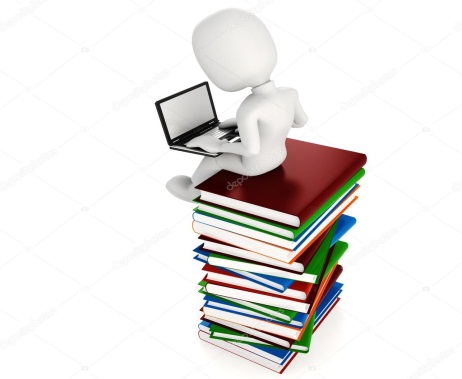 28 марта 2018 годаВедущий вебинара – Иштиряков Рамиль ХабировичРуководитель департамента координации развития информационных систем и ресурсов ГУП «Центр информационных технологий Республики Татарстан» В рамках вебинара были рассмотрены следующие вопросы:-   Нормативная база.     Ключ электронной подписи-   Совершенствование функций веб-интерфейса    Развитие приложения «Мобильный офис»-   Реализация интеграции в ССТУ.РФ.     Межведомственное взаимодействие в рамках МЭДО.     Мобильное приложение «Телефонный справочник РТ»  -   Перспективные направления развития в 2018 году